Topic:    Accelerating Multiculturalism in JapanReport: 	Term PaperType:	4-5 pagesDeadline: 	Friday 20 December 2019Submission: 	Please submit your report at the end of the class on 12 January. Note that late submissions will not be accepted. All reports (4-5 pages maximum) should be written using single line spacing and 12 point font.Reference:	PPT slides downloaded from http://www.gdrc.info/sms/ So far in this class, we have explored the meaning of multiculturalism, and its advantages abd disadvantages. We have also seen how historical trends and deliberate policies have made societies more “multicultural” We saw examples from China, India, ASEAN, SDIS etc.Closer home, what are the implications of the concept of multicultural societies for Japan? How can Japan solve some of its societal problems by becoming more multicultural? What policies are needed? What are the advantages of multiculturalism for Japan?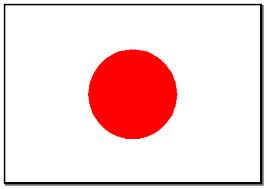 NOTES: Japan as a Multicultural SocietyMulticultural Japan: I told a Japanese friend that I think Japan is multicultural. His response was - “Mmm?  Doko   ga?” Variations in view: Japan is pictured as a homogenous “one-race” nation. But an opposite view illustrates Japan as actually being multiculturalImpacts on Multiculturalism in JapanDepopulation and the graying of society: The population growth rate is going down, birth rate is low, and the majority of the population is above 50 years oldUrbanization and a lack of distinctive communities: More and more Japanese cities are moving to cities, and urban population growth is happening faster than overall population growth. This in turn is creating cities that are all similar in character, without unique communitiesFood Security: Japan imports more that 60% of its food from overseas, making it one of the most dependent country among the developed countries.Ecological Footprints: The impact of a typical Japanese lifestyle on the environment is very high – residents of Tokyo require land area equal to three times the land area of Japan as a whole to support them/Multicultural Japan: Two types of multiculturalism in JapanUnique VariationsPolitical IdeologyAccelerating Multiculturalism in JapanPolicies to promote UniquenessImmigration  PoliciesA Global Economy, member of OECDInternational Image of JapanJapan is NOT Yodobashi Camera!!Report Writing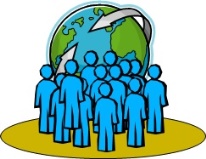 Studies in Multicultural SocietiesProf. Hari SrinivasRoom: I-312email: hari.srinivas@kwansei.ac.jp INSTRUCTIONS TO PREPARE AND SUBMIT THE TERM PAPERPlease note that Term Paper is different from ordinary class reports - they need to be longer, about 4-5 pages. As noted in the syllabus, there is no exam for this class, and therefore, the Term Paper replaces the final examDEADLINE: Friday, 20 December 2019!! Please submit a PRINTOUT during the class on 12/20  Refer to the PowerPoint files used in the class so far to get ideas and prepare your report. – all PPTs can be downloaded from http://www.gdrc.info/sms/ (click the “PPTs” icon) Important - At the top of your report, clearly staple your report and type it in the Answer Sheet provided on the class websiteIf you have any questions, please see me in my room (I-312) or send me an email at hari.srinivas@kwansei.ac.jp 